UCHWAŁA NR XXVII/907/20RADY MIEJSKIEJ W ŁODZIz dnia 24 czerwca 2020 r.w sprawie przystąpienia do sporządzenia miejscowego planu zagospodarowania przestrzennego dla części obszaru miasta Łodzi położonej w rejonie ulic Rokicińskiej i Transmisyjnej oraz terenów kolejowych.Na podstawie art. 18 ust. 2 pkt 15 ustawy z dnia 8 marca 1990 r. o samorządzie gminnym (Dz. U. z 2020 r. poz. 713) oraz art. 14 ust. 1 ustawy z dnia 27 marca 2003 r. 
o planowaniu i zagospodarowaniu przestrzennym (Dz. U. z 2020 r. poz. 293, 471 i 782), Rada Miejska w Łodziuchwala, co następuje:§	1.	Przystępuje się do sporządzenia miejscowego planu zagospodarowania przestrzennego dla części obszaru miasta Łodzi położonej w rejonie ulic Rokicińskiej i Transmisyjnej oraz terenów kolejowych, zwanego dalej planem.§	2. 1. Granice obszaru objętego projektem planu zostały oznaczone na rysunku stanowiącym załącznik Nr 1 do niniejszej uchwały.2. Przebieg granic obszaru objętego projektem planu, o którym mowa w ust. 1, określony został w wykazie współrzędnych punktów geodezyjnych w układzie współrzędnych xy 2000, stanowiącym załącznik Nr 2 do niniejszej uchwały. §	3.	Wykonanie uchwały powierza się Prezydentowi Miasta Łodzi.§	4.	Uchwała wchodzi w życie z dniem podjęcia.PrzewodniczącyRady Miejskiej w ŁodziMarcin GOŁASZEWSKIZałącznik Nr 1do uchwały Nr XXVII/907/20Rady Miejskiej w Łodziz dnia 24 czerwca 2020 r.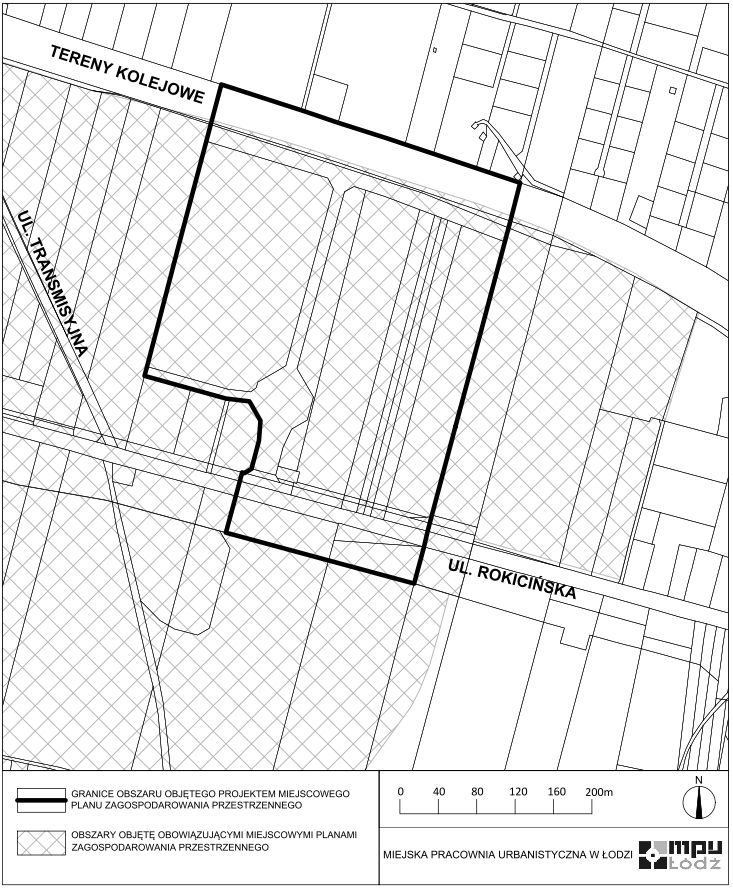 Załącznik Nr 2do uchwały Nr XXVII/907/20Rady Miejskiej w Łodziz dnia 24 czerwca 2020 r. Wykaz współrzędnych punktów geodezyjnych w układzie współrzędnych xy 2000.XYXY5736632,116609464,285736732,566609153,045736540,536609439,955736825,296609177,205736538,626609439,455736929,846609204,885736532,076609437,715736947,246609209,495736523,786609435,515736949,066609209,975736507,366609431,675736989,026609220,565736469,146609421,465736988,066609223,555736493,276609332,235736962,256609303,675736522,196609225,325736961,086609307,285736560,356609235,645736949,176609342,255736575,806609239,825736932,956609392,975736584,946609242,295736926,666609411,965736584,286609244,745736916,856609441,595736588,656609252,025736908,936609465,115736617,896609259,765736901,916609485,975736638,816609261,365736899,346609493,665736655,056609252,105736897,346609499,595736658,956609249,855736886,566609531,865736661,396609229,365736846,836609521,675736661,886609225,265736839,696609519,775736672,066609188,755736825,126609515,895736685,496609140,595736729,846609490,515736695,156609143,155736632,116609464,28